EDITAL DE PROCESSO SELETIVO SIMPLIFICADO N° 001/2024.Edital de Processo Seletivo Simplificado para  contratação por prazo determinado.O Prefeito Municipal de Protásio Alves-RS,  no uso de suas atribuições legais, junto  à  Secretaria Municipal de Educação,  visando à contratação de pessoa, por prazo determinado para desempenhar a função de (01) uma Merendeira-Servente para a  Escola Municipal de Ensino Infantil Recanto do Saber,  amparado em excepcional interesse público devidamente reconhecido por intermédio das Leis Municipais n° 552/2001 de 28 de setembro de 2001; Lei Municipal nº.  1.725/2023 de 20 de dezembro de 2023, com fulcro no artigo 37, IX, da Constituição da República, torna público a realização de Processo Seletivo Simplificado, que será regido pelas normas estabelecidas neste Edital e no Decreto Municipal  n° 524/2017,  de  21 de junho de 2017.DISPOSIÇÕES PRELIMINARESO Processo Seletivo Simplificado será executado por intermédio de Comissão composta por três servidores,  designados através da Portaria n°.  1.761/2024,  de 04 de janeiro de 2024.As reuniões  e  deliberações da Comissão serão objeto de registro em atas.Durante toda a realização do Processo Seletivo Simplificado serão prestigiados, sem prejuízo de outros, os princípios estabelecidos no artigo 37, “caput”, da Constituição da República.O Edital de abertura do Processo Seletivo Simplificado será publicado integralmente no painel de publicações oficiais da Prefeitura Municipal   e  site  do  Município. Os demais atos e decisões inerentes ao presente Processo Seletivo Simplificado serão publicados no painel de publicações oficiais da Prefeitura Municipal  e  em  meio eletrônico.Os prazos constantes neste Edital serão contados em dias corridos,  conforme cronograma em anexo.Os prazos somente começam a correr em dias úteis.Considera-se prorrogado até o primeiro dia útil seguinte,  o  prazo vencido em dia em que não haja expediente.O Processo Seletivo Simplificado será realizado na análise de cursos e experiência na área da alimentação.  A contratação será por prazo determinado de até 180 (cento e oitenta) dias, porrogável por igual período, em razão de excepcional interesse público, resultante da falta de servidor, diante do afastamento da servidora ocupante do cargo efetivo, nos termos da Lei Municipal que autoriza a contratação, devidamente descrita no preâmbulo deste Edital.Havendo necessidade pública e justificada de profissional, mediante Lei autorizativa, os inscritos poderão ser reaproveitados em outra vaga para o cargo de Merendeira-ServenteESPECIFICAÇÕES DA FUNÇÃO TEMPORÁRIAA função temporária de que trata este Processo Seletivo Simplificado corresponde ao exercício das seguintes atividades:FUNÇÃO: MERENDEIRA-SERVENTE PADRÃO  DE  VENCIMENTO:  01  VALOR  VENCIMENTO  BASE  R$:  1.470,90					 SÍNTESE DOS DEVERES: Confeccionar a merenda escolar e proceder à limpeza em geral. ATRIBUIÇÕES: Executar, sob orientação de Nutricionista, as tarefas relativas à confecção da merenda escolar; preparar refeições balanceadas de acordo com o cardápio pré-estabelecido; exercer perfeita vigilância técnica sobre a condimentação e cocção dos alimentos; manter livres de contaminação ou de deterioração os gêneros alimentícios sob sua guarda; selecionar os gêneros alimentícios quanto à quantidade, qualidade e estado de conservação; zelar para que o material e equipamento de cozinha estejam sempre em perfeitas condições de utilização, higiene e segurança; operar com fogões, aparelhos de preparação ou manipulação de gêneros alimentícios, refrigeração e outros; servir a merenda nos utensílios próprios, observando as quantidades determinadas para cada aluno; distribuir a merenda e colaborar para que os alunos desenvolvam hábitos sadios de alimentação; recolher, lavar e guardar utensílios da merenda, encarregando-se da limpeza geral da cozinha e refeitório; fazer trabalhos de limpeza nas diversas dependências e prédios públicos; limpar pisos, vidros, lustres, móveis, instalações sanitárias, etc.; remover lixos e detritos; lavar e encerrar assoalhos, fazer arrumação em locais de trabalho; proceder  à  remoção e conservação de móveis, máquinas e materiais em geral; preparar café e servi-lo; executar outras tarefas correlatas. CONDIÇÕES DE TRABALHO:a) Geral: Carga horária semanal de 40 horas;b) Especial: o exercício do cargo poderá exigir atendimento ao público. REQUISITOS PARA PROVIMENTOa) Idade: Mínima de 18 anos;b) Instrução: Ensino fundamental completo.Pelo efetivo exercício da função temporária será pago mensalmente o vencimento fixado em R$ 1.470,90 (um mil quatrocentos e setenta  reais com noventa centavos),  nele compreendendo-se além da efetiva contraprestação pelo trabalho,  o  descanso semanal remunerado.Além do vencimento o contratado fará jus às seguintes vantagens funcionais:     vale alimentação; gratificação natalina proporcional ao período trabalhado; férias proporcionais acrescidas de um terço, indenizadas ao final do contrato; inscrição no Regime Geral de Previdência.Sobre o valor total da remuneração incidirão os descontos fiscais e previdenciários.Os deveres e proibições aplicadas ao contratado correspondem àqueles estabelecidos para os demais servidores estatutários pelo Regime Jurídico, sendo a apuração processada na forma do Regime Disciplinar do mesmo Diploma, no que couber.INSCRIÇÕESAs inscrições serão recebidas junto à Sede do Município, na Rua do Poço, 488, na Secretaria de Administração, no período de 08 de janeiro de 2024 a 16 de janeiro de 2024, das 8:00 às 11:30 e das 13:30 às 16:30.Não serão aceitas inscrições fora do prazo.A inscrição do candidato implicará o conhecimento prévio e a tácita aceitação das presentes instruções e normas estabelecidas neste Edital.As inscrições serão gratuitas.CONDIÇÕES PARA A INSCRIÇÃOPara inscrever-se no Processo Seletivo Simplificado, o candidato deverá comparecer pessoalmente ao endereço,  nos  horários e prazos indicados no item 3.1, ou por intermédio de procurador munido de instrumento público ou particular de mandato (com poderes especiais para realizar a sua inscrição no Processo Seletivo Simplificado), apresentando, em ambos os casos,  os  seguintes documentos:Ficha de inscrição disponibilizada no ato devidamente preenchida  e  assinada.Cópia autenticada de documento de identidade oficial com foto, quais sejam: carteiras ou cédulas de identidades expedidas pelas Secretarias de Segurança Pública, pelas Forças Armadas, pela Polícia Militar, pelo Ministério das Relações Exteriores; Cédulas de Identidade fornecidas por Órgãos ou Conselhos de Classe que, por força de Lei Federal, valem como documento de identidade, como por exemplo, as da OAB, CREA, CRM, CRC etc.; Certificado de Reservista; Passaporte; Carteira de Trabalho e Previdência Social;A escolaridade exigida;Prova de quitação das obrigações eleitorais;Carteira Nacional de Habilitação (com fotografia, na forma da Lei nº 9.503/97, artigo 15).Cursos, jornadas, encontros ou similares  e  experiência na área de alimentação, acompanhado de cópia autenticada dos títulos que comprovam as informações contidas. Os documentos poderão ser autenticados no ato da inscrição, desde que o candidato apresente para conferência os originais juntamente com a cópia.HOMOLOGAÇÃO DAS INSCRIÇÕES E CLASSIFICAÇÃO Encerrado o prazo fixado pelo item 3.1, a Comissão publicará, no painel de publicações oficiais da Prefeitura Municipal e em meio eletrônico,  no prazo de um dia,  Edital contendo a relação nominal dos candidatos homologados e com devida classificação.No prazo de 1 (um) dia,  é mantida a decisão da Comissão e o recurso será encaminhado ao Prefeito Municipal para julgamento ou será aplicado  o critério de  desempate,  havendo necessidade.A lista da classificação final será publicada na forma do item 5.1, no prazo de um dia,  após  a  decisão  dos  recursos.FORMATAÇÃO DOS CURRÍCULOSO currículo profissional e o formulário de entrega de títulos deverão ser preenchidos pelo candidato nos moldes dos Anexos I e II do presente Edital.Os critérios de avaliação dos títulos totalizarão o máximo de 100 pontos.A escolaridade exigida para o desempenho da função não será objeto de avaliação.Somente serão considerados os títulos expedidos por pessoas jurídicas, de direito  público ou privado, que atenderem aos critérios definidos neste Edital.Nenhum título receberá dupla valoração.A classificação dos candidatos será efetuada mediante a pontuação dos títulos  apresentados, considerando a obtenção de maior pontuação, em uma escala de zero a cem pontos,  conforme os seguintes critérios:Os cursos deverão ser comprovados por meio de atestados ou certificados, com data de conclusão anterior a data de abertura do presente edital.ANÁLISE DOS CURRÍCULOS E DIVULGAÇÃO DO RESULTADO PRELIMINARNo prazo de 01 dia útil,  a  Comissão deverá proceder à análise dos currículos.Ultimada a identificação dos candidatos e a totalização das notas, o resultado será  publicado no painel de publicações oficiais da Prefeitura Municipal ou em meio eletrônico.CRITÉRIOS PARA DESEMPATEVerificando-se a ocorrência de empate em relação às notas recebidas por dois ou mais  candidatos, terá preferência na ordem classificatória, sucessivamente, o candidato que:Apresentar idade mais avançada, dentre aqueles com idade igual ou superior a    sessenta anos.Tiver comprovado o maior tempo de experiência na área da alimentação.Sorteio em ato público.DIVULGAÇÃO DO RESULTADO FINAL DO PROCESSO SELETIVO SIMPLIFICADOHomologado o resultado final, será lançado Edital com a classificação geral dos candidatos aprovados, quando, então passará a fluir o prazo de validade do Processo Seletivo Simplificado.CONDIÇÕES PARA A CONTRATAÇÃO TEMPORÁRIA Homologado o resultado final do Processo Seletivo Simplificado e autorizada a contratação pelo Prefeito, será convocado o primeiro colocado, para, no prazo de 1 (um) dia, prorrogável uma única vez, ao critério da Administração, comprovar o atendimento das             seguintes condições: Ser brasileiro ou estrangeiro na forma da Lei;Ter idade mínima de 18 anos; Apresentar atestado médico pelo serviço oficial do Município, no  sentido de gozar de boa saúde física e estar apto para desenvolver as atribuições do cargo. Para o cargo de MERENDEIRA-SERVENTE será exigido Ensino Fundamental Completo.Apresentar declaração de bens e rendas conforme modelo disponibilizado pelo  Município;   A convocação do candidato classificado será realizada por meio de Edital publicado no painel de publicações oficiais da Prefeitura Municipal. No período de validade do Processo Seletivo Simplificado, o canditado que ao ser convocado não desejar assumir a contratação, poderá protocolar requerimento escrito neste sentido, ciente de que, neste caso, será reclassificado como o último colocado no Processo Seletivo.  Não comparecendo o candidato convocado ou verificando-se o não atendimento das condições exigidas para a contratação serão convocados os demais classificados, observando-se a ordem classificatória crescente. No período de validade do Processo Seletivo Simplificado, em havendo a rescisão contratual, poderão ser chamados para contratação pelo tempo remanescente, os demais candidatos classificados observada a ordem classificatória.DISPOSIÇÕES GERAISNão será fornecido qualquer documento comprobatório de aprovação ou classificação do candidato, valendo para esse fim a publicação do resultado final.Os candidatos aprovados e classificados deverão manter atualizados os seus endereços e números de telefone. Caso o Setor de Recursos Humanos entre em contato nos números de telefone indicados pelo candidato nas inscrições, e não houver retorno conforme o prazo para convocação estipulado neste Edital, será desclassificado.Respeitada a natureza da função temporária, por razões de interesse público, poderá haver a readequação das condições definidas inicialmente no edital, conforme dispuser a legislação local.Os casos omissos e situações não previstas serão resolvidos pela Comissão designada.Caso algum candidato não apresente a titulação exigida será aceita apenas a inscrição. 	GABINETE DO PREFEITO MUNICIPAL DE PROTASIO ALVES-RS, em 04 de janeiro de 2024. 			Itamar Antônio Girardi 		           Prefeito Municipal      Efetuada a Publicação.         _____/____/_____           Darlei Cecchin        Secretário Municipal     Administração e Fazenda.ANEXO IMODELO DE CURRÍCULO PARA PROCESSO SELETIVO SIMPLIFICADODADOS PESSOAISNome completo: 	___Filiação: 	__Nacionalidade:  	__Naturalidade:  	__Data de Nascimento:  	__Estado Civil: 	___DADOS DE IDENTIFICAÇÃOCarteira de Identidade e órgão expedidor:  	__Cadastro de Pessoa Física – CPF:  	__Título de Eleitor	___________________________________Número do certificado de reservista:  	__Endereço Residencial:	___Endereço Eletrônico:  	__Telefone residencial e celular:  	__Outro endereço e telefone para contato ou recado:  	__Telefone com whatsapp válido: _____________________________________________________________INFORMAÇÕES ADICIONAIS:__________________________________________________Local e Data._ 	Assinatura do CandidatoANEXO IIFORMULÁRIO PARA ENTREGA DE TÍTULOS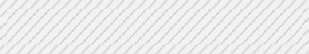 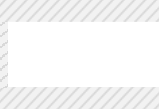 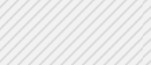 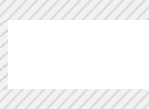 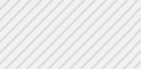 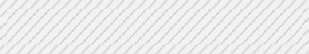 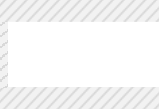 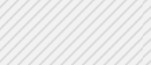 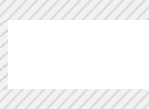 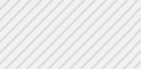 Protásio Alves-RS, _____de	____________de  2024.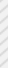 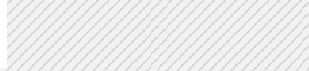 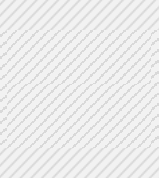 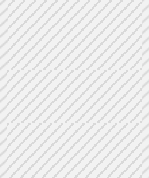 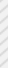 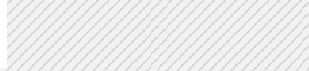 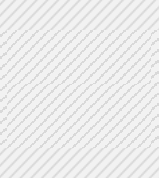 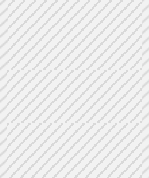    	_______	       ________________________ 	        Assinatura do candidato	                   Assinatura da comissãoANEXO IIICRONOGRAMA DO PROCESSO SELETIVO SIMPLIFICADOTituloPontuação UnitáriaPontuação Máxima Cursos, jornadas, encontros ou similares na área de alimentação.510Cursos, jornadas, encontros ou similares na área da alimentação (igual ou superior a 40h)1020Experiência na área (será válida comprovação  em carteira de trabalho ou declaração (da Empresa em que atuou, em caso de Órgão Público)10 para cada ano70NOME:NOME:NOME:NOME:NOME:CARGO: Merendeira-Servente 40 horasCARGO: Merendeira-Servente 40 horasCARGO: Merendeira-Servente 40 horasINSCRIÇÂO:INSCRIÇÂO:Campos preenchidos pelo candidatoCampos preenchidos pelo candidatoCampos preenchidos pelo candidatoNão preencherNão preencherN°TÍTULO DO EVENTON° HORASPONTUAÇÃOOBS.1234567TOTAL: TOTAL: TOTAL: TOTAL: TOTAL: Abertura das Inscrições09 dias08/01 a 16/01/2024Análise dos currículos e publicação doresultado preliminar01 dia17/01/2024Manifestação da Comissão,  julgamento  do recurso do Prefeito  e  aplicação,  se houver,  do critério de desempate01 dia18/01/2024Publicação da classificação final 01 dia 19/01/2024